Joe Hansley “Building Bridges for Youth “Scholastic Achievement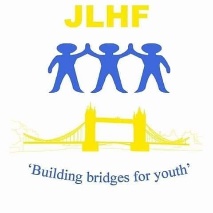 Scholarship ApplicationPERSONAL INFORMATIONApplicant’s Full Name __________________________________________________Adresss_____________________________________________________________Home Telephone _______________________Cell Phone_______________________Father’s Name ________________________________________________________Father’s Address _____________________ _________________________________Mother’s Name ________________________________________________________Mother’s Address ______________________________________________________Number of Sibling’s presently living in home under the age of 18 ____________________FINANCIAL INFORMATIONParent’s Annual Income ________________ Student’s Annual Income _______________Have you applied for or received other scholarships ? ________________________If yes, provide a list …….. ____________________________________________________________________________________________________________________________________________________________________________________________________________________________________________________________________________________SCHOOL AND COMMUNITY Academic Achievements- List all awards and/or honorsSchool and Community – List all School and Community involvementAttach a copy of your resumeACADEMIC INFORMATIONHigh School ________________________________________________________Rank ___________ out of _____________ Grade Point Average _________________Attach an Official TranscriptWhat college do you plan to attend ?_________________________________________Have you been admitted ?_________________________________________________What is your intended major ?______________________________________________What are your future aspirations ? __________________________________________________________________________________________________________________________________________________________________________________________________________________________________________________________Attach a copy of your letter of acceptanceLetter of RecommendationAttach two letters of recommendation Essay - Should be no more than 300 words…   Talk about yourself, past, present and future, include successes and failures that lead you to this point in your life.  How will this scholarship allow you the opportunity to pursue your dreams ? Attach on a separate sheet of paperStudent Signature _____________________________________________ Date ______________Completed applications with all requiredmaterials are due to the Guidance Dept.by 1 March 2020Award or HonorDateOrganizationInvolvementDates